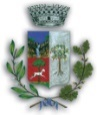 COMUNE Dl VILLACIDROASSESSORATO ALLE POLITICHE SOCIALIMODULO Dl ADESIONE ALLA CONSULTA ANZIANIIl/la sottoscritto/a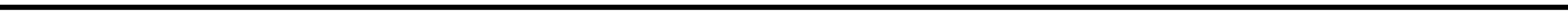 Nato/a  il 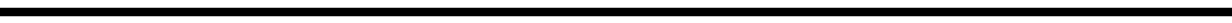 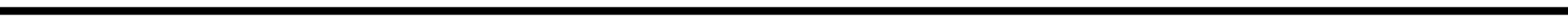 Residente a  in Via 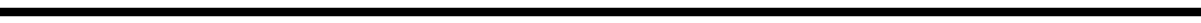 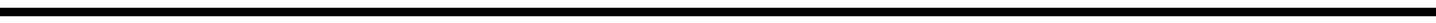 Tel   Cell  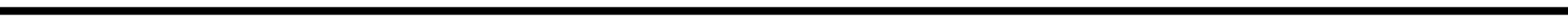 E-mail       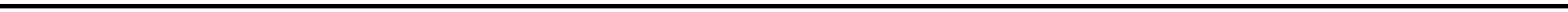 DICHIARAdi aver preso visione dello Statuto della Consulta Anziani di Villacidro e di avere i requisiti richiesti e nessun impedimento previsto,CHIEDEDl ADERIRE alla CONSULTA ANZIANI DEL COMUNE Dl VILLACIDRO.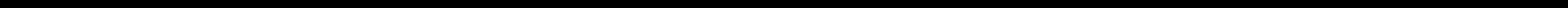 FIRMA DEL RICHIEDENTETRATTAMENTO DATI PERSONALIINFORMAZIONE E ACCESSO AI DATI PERSONALI Regolamento UE 2016/679 – Regolamento Generale sulla Protezione dei DatiI dati personali forniti saranno trattati esclusivamente per le finalità relative al presente procedimento, con le modalità e nei limiti stabiliti dal vigenteRegolamento UE 2016/679 del Parlamento Europeo e del Consiglio del 27 aprile 2016.Il trattamento dei dati sarà effettuato mediante strumenti informatici oltre che manuali e su supporti cartacei, ad opera di soggetti appositamente incaricati.Il/La sottoscritto/a____________________________________________esprime il proprio consenso al trattamento dei propri dati personali per le finalitàrelative al presente procedimento, con le modalità e nei limiti previsti dal vigente Regolamento Generale sulla Protezione dei Dati – Regolamento UE2016/679 del Parlamento Europeo e del Consiglio del 27 aprile 2016.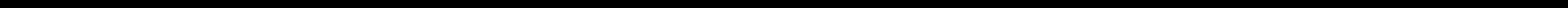 FIRMA DEL RICHIEDENTEVillacidro, 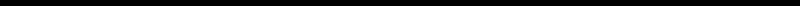 